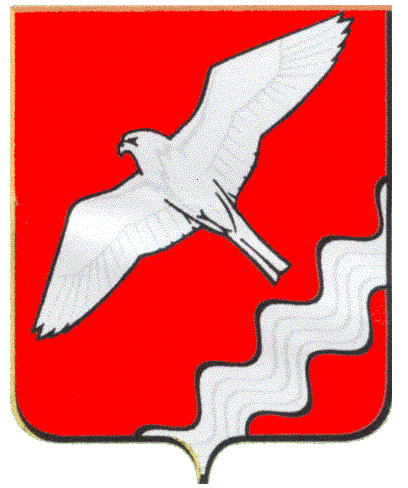 ДУМА МУНИЦИПАЛЬНОГО ОБРАЗОВАНИЯ КРАСНОУФИМСКИЙ ОКРУГ ТРИДЦАТЬ ВТОРОЕ ЗАСЕДАНИЕ  ШЕСТОГО СОЗЫВАРЕШЕНИЕот 28.05.2020 г.  № 221г. Красноуфимск          С целью совершенствования порядка регулирования землепользования и застройки на территории населенных пунктов  Муниципального образования Красноуфимский округ, реализации прав и законных интересов граждан, в соответствии со ст. 31, 32, 33, 35 Градостроительного кодекса РФРЕШИЛА:      1. Внести  изменения  в   карты градостроительного зонирования  населенных  пунктов (лист №№ 1.3, 1.8) Правил землепользования и застройки Муниципального образования  Красноуфимский округ, утвержденных решением Думы МО Красноуфимский округ от 25.10.2012 г. №55 (в редакции от 30.05.2019г. №138), связанные с уточнением размещения территориальных зон в населенных пунктах: д.Малый Турыш (приложение №1), д.Верхний Бугалыш (приложение №2).       2. Опубликовать настоящее решение в газете «Вперед» и на официальном сайте Муниципального образования Красноуфимский округ.      3. Контроль за выполнением данного решения возложить на постоянную депутатскую комиссию по экономической политике, бюджету и налогам (Боровков А.Ф.).Председатель ДумыМуниципального образованияКрасноуфимский округ	М.В. БормотоваГлава Муниципального образованияКрасноуфимский округ                                                                О.В. Ряписов                                                                                                                              Приложение № 1                                                                                               к решению Думы МО                                                                                                                     Красноуфимский округ                                                                                          от 28.05.2020 г. N 221Измененияв карту градостроительного зонирования  населенных пунктов (лист 1.3), связанные с уточнением размещения территориальной зоны в населенном пункте: д.Малый Турыш Приложение № 2к решению Думы МОКрасноуфимский округ                                                                                          от 28.05.2020 г.      N 221Измененияв карту градостроительного зонирования  населенных пунктов (лист 1.8), связанные с уточнением размещения территориальной зоны в населенном пункте: д.Верхний Бугалыш О внесении изменений в  Правила землепользования и застройки Муниципального образования Красноуфимский округп/п №Местонахождение земельного участкаИзменение в наименовании территориальной зоны1.Земельный участок с КН 66:14:0101015:96, площадью 501кв.м., расположенный по ул.Г.Тукая,13. На  земельном участке расположено предприятие по производству карамели из меда и трав.«Зону  застройки индивидуальными жилыми домами (Ж1)» в «Производственную зону сельскохозяйственных предприятий (Сх2)»п/п №Местонахождение земельного участкаИзменение в наименовании территориальной зоны1.Земельный участок площадью 89 156 м2, согласно представленной схеме, расположенный в восточной части д.Верхний Бугалыш Земельный участок, на который градостроительные регламенты не распространяются, а именно: территория общего пользования - отнести к территориальной зоне «Производственная зона сельскохозяйственных предприятий (Сх2)»